j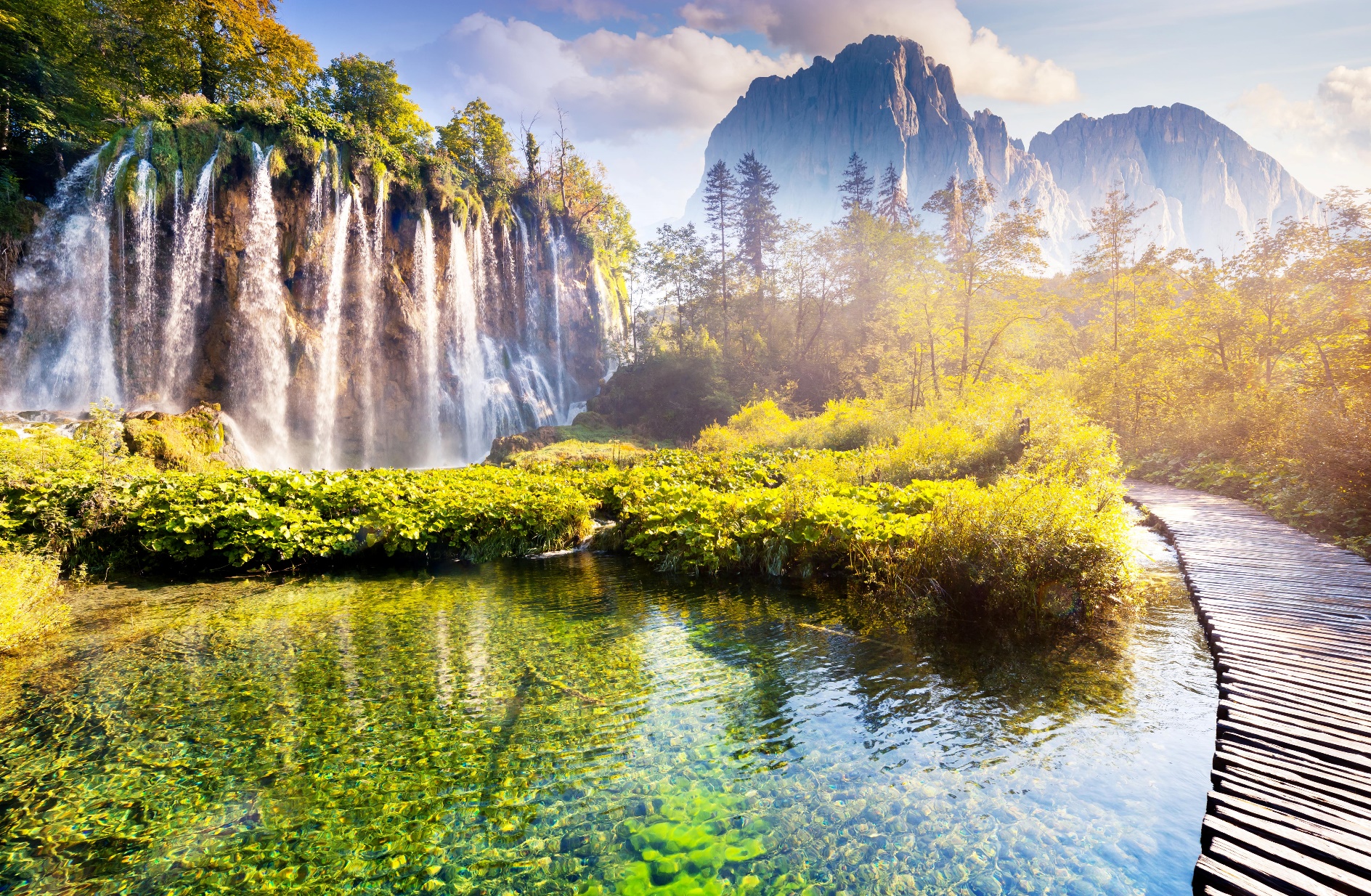 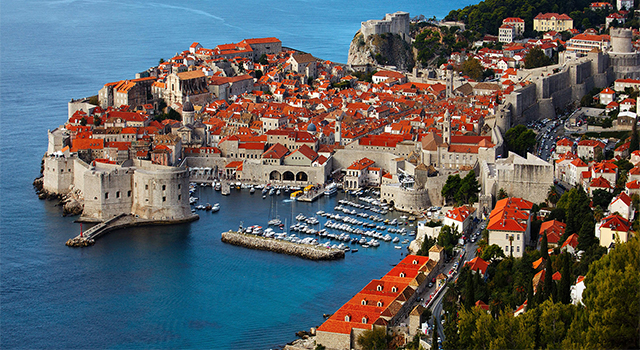 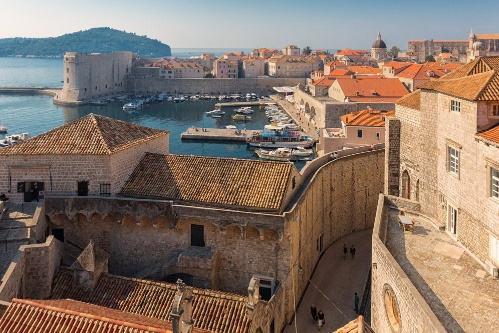 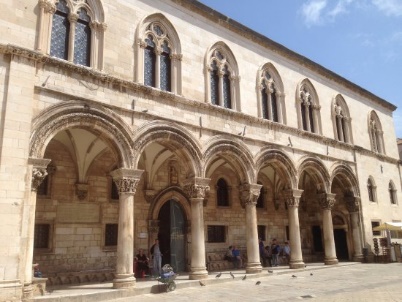 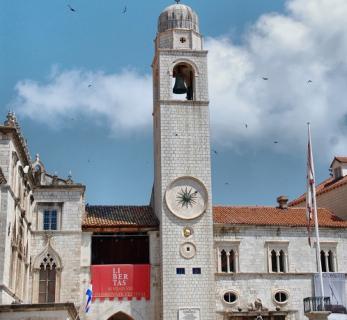 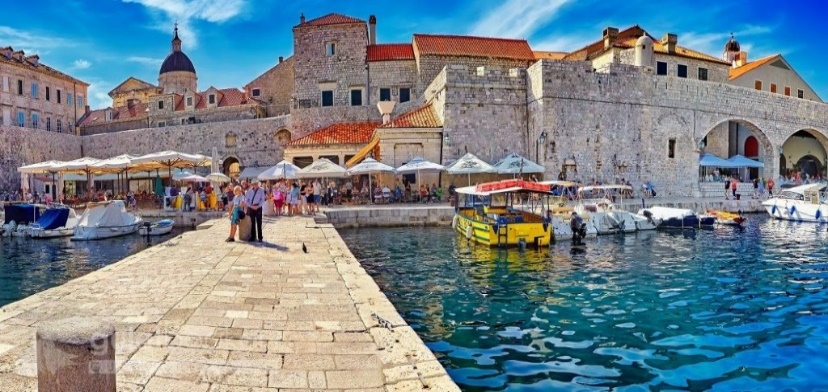 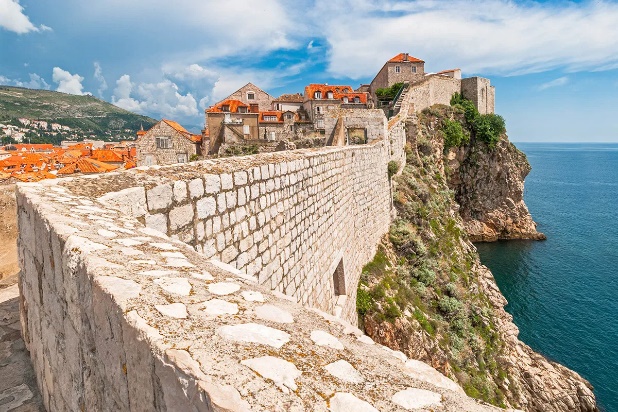 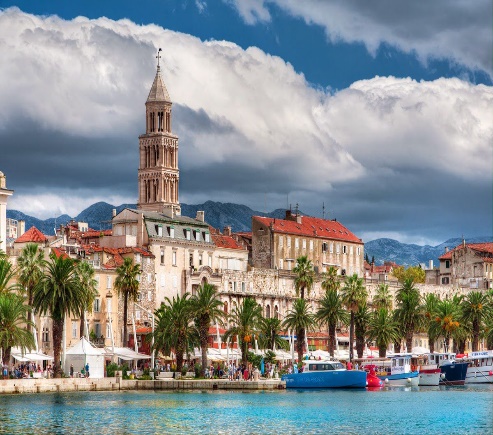 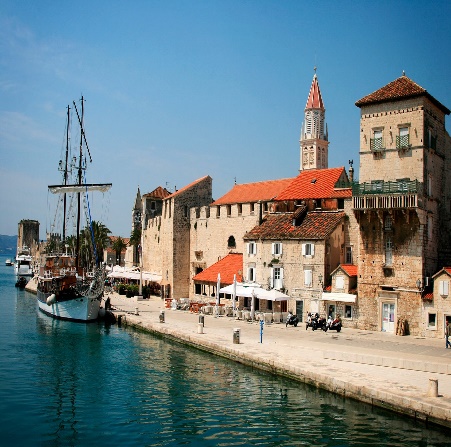 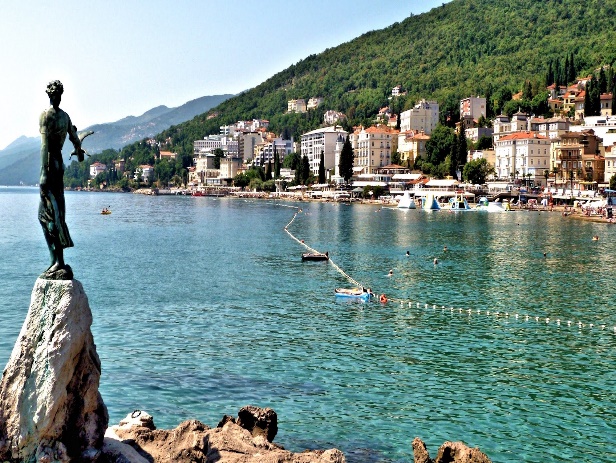 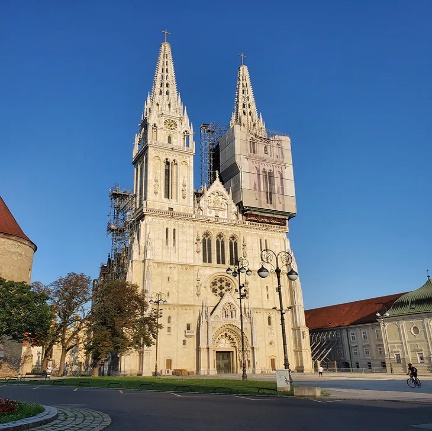 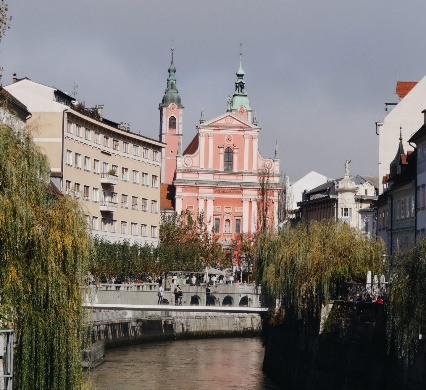 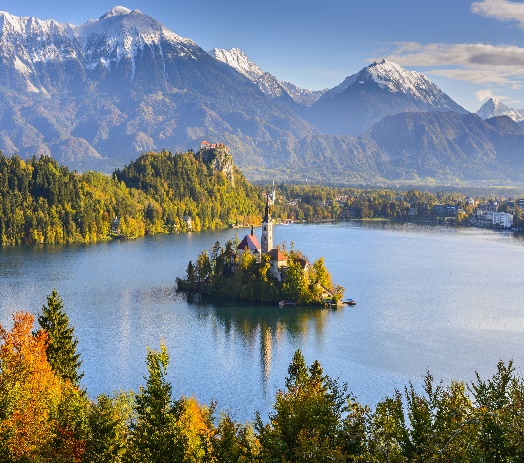 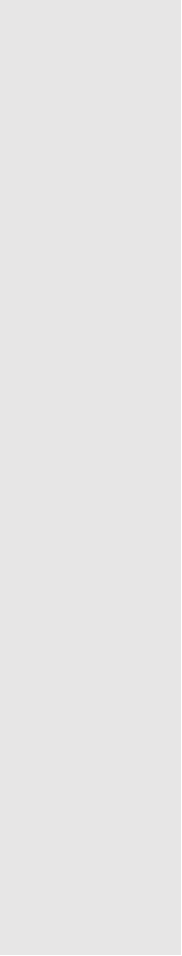 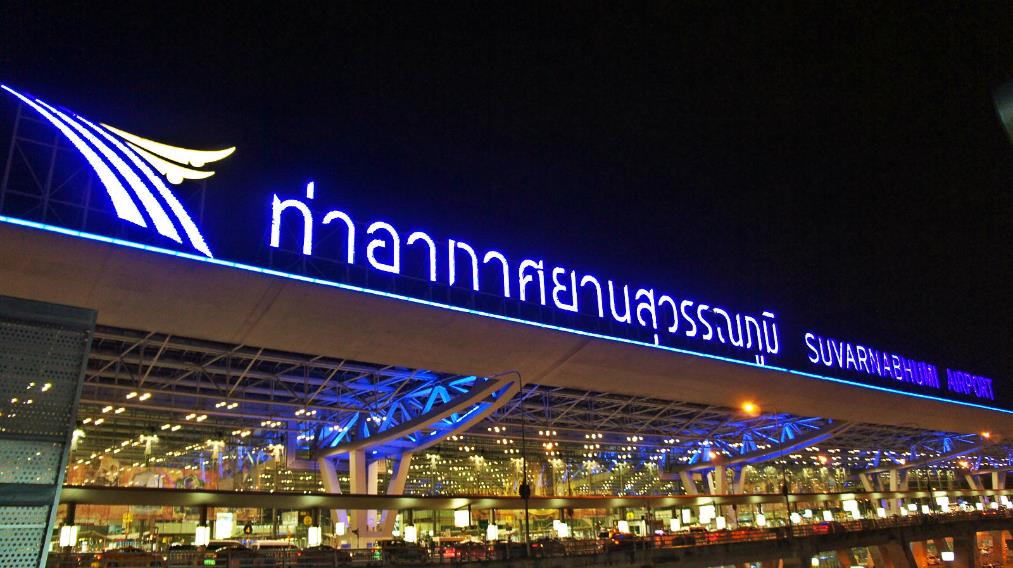 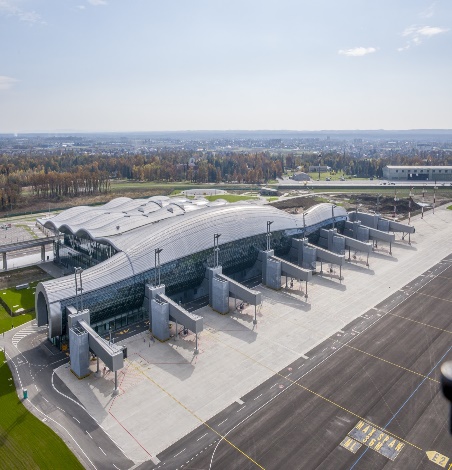 แพ็คเกจที่ต้องการ1. FIT Program Croatia { รวม วีซ่าประเทศโครเอเชีย, ประกันการเดินทาง, โรงแรม, ค่ายานพาหนะ (รถตู้), ค่าเข้าชมตามที่ระบุในรายการ } โรงแรมระดับ 4 ดาว	        โรงแรมระดับ 5 ดาว  ( สอบถามข้อมูลเพิ่มเติม )2. สายการบิน	 วันที่เดินทางไป........................................... เที่ยวบิน............................ เวลา................................ จำนวน...................................ท่านวันที่เดินทางกลับ........................................ เที่ยวบิน............................ เวลา................................ จำนวน...................................ท่านสายการบินเตอร์กิช แอร์ไลน์		สายการบินอื่นๆ โปรดระบุ.................................................หมายเหตุ : รายการกิจกรรมเสริมที่ต้องการจอง หากมีการเปลี่ยนแปลงเพิ่มเติม เช่น ร้านอาหาร, โรงแรม, ค่าเข้าชมสถานที่ต่างๆ และกิจกรรมอื่นๆ นอกเหนือจากที่ระบุไว้ มีอัตราค่าบริการจอง 200 บาท/รายการ**ราคาดังกล่าวเป็นราคาที่เริ่มต้นที่ 4 ท่านขึ้นไป หากมีจำนวนมากกว่าหรือน้อยกว่านี้ กรุณาสอบถามราคาเพิ่มเติมและไม่รวมช่วงเวลาเดินทาง เทศกาลคริสต์มาส และปีใหม่ กรุณาสอบถามราคาเพิ่มเติมเช่นกัน*****  กิจกรรมเสริม หรือ Optional ราคาที่ระบุเป็นราคาเริ่มต้น ราคาอาจมีการเปลี่ยนแปลงได้โดยไม่ต้องบอกล่วงหน้า หากสนใจในกิจกรรมใด กรุณาสอบถามข้อมูลอีกครั้ง ก่อนทำการตัดสินใจ ***ค่าแพ็คเกจทัวร์ต่อท่านรวม :ค่าพาหนะตามโปรแกรมที่ระบุ ( รถ Minivan จำนวน 7 ที่นั่ง ปรับอากาศส่วนตัวพร้อมคนขับรถพูดอังกฤษ ) บริการรับสนามบิน – ส่งโรงแรม ในวันที่1 ของรายการการเดินทางตามโปรแกรม  บริการรถตั้งแต่วันที่ 3 – 7 ของรายการการเดินทางตามโปรแกรม  บริการรับโรงแรม – ส่งสนามบิน ในวันที่9 ของรายการการเดินทางตามโปรแกรม  โรงแรมที่พักตามระบุในรายการตามมาตรฐาน  4 ดาวของยุโรป หรือ เทียบเท่าในระดับเดียวกัน (ห้องละ 2 ท่าน) พร้อมอาหารเช้า  โรงแรมระดับ 3 ดาว ในพื้นเขตที่อุทยานแห่งชาติพลิทวิเซ่ 1 คืนวีซ่าโคเอเชียประกันการเดินทาง  ค่าเข้าชมสถานที่ระบุตามโปรแกรม ค่าทิปเจ้าหน้าที่คนขับรถค่าแพ็คเกจทัวร์ต่อท่านไม่รวม :ค่าตั๋วเครื่องบินระหว่างประเทศไป-กลับ รวมค่าภาษีสนามบิน ค่าภาษีมูลค่าเพิ่ม 7 % และค่าภาษีหัก ณ ที่จ่าย 3 %ค่าทำหนังสือเดินทาง (พาสปอร์ต)ค่ากิจกรรมเสริม / ตั๋วเพิ่มเติม ค่าอาหารมื้อกลางวันและมื้อค่ำทุกมื้อค่าขนสัมภาระสำหรับเข้าและออกจากโรงแรม ( Porter service ) ค่าใช้จ่ายส่วนตัวอาทิ ค่าโทรศัพท์, ค่าซักรีด, ค่าเครื่องดื่มในห้องพัก และค่าอาหารที่สั่งมาในห้องพัก ค่าอาหารและเครื่องดื่มที่สั่งพิเศษในร้านอาหารนอกเหนือจากที่ทางบริษัทจัดให้ ยกเว้นจะตกลงกันเป็นกรณีพิเศษ เช่น หากท่านทานได้เฉพาะอาหารทะเลเพียงอย่างเดียว ท่านต้องมีค่าใช้จ่ายเพิ่มเติมทิปอื่นๆนอกเหนือจากทิปคนขับรถเจ้าหน้าที่หัวหน้าทัวร์บริการ รับ-ส่ง เอกสารสำหรับการเตรียมยื่นวีซ่าขั้นตอนการดำเนินการจอง และชำระเงิน :หากมีการจองโปรแกรมแพ็คเกจทัวร์ และได้มีการสรุปยอดค่าใช้จ่ายทั้งหมดแล้ว จะต้องชำระเต็มจำนวนเงินภายใน 3 วัน หลังจากการชำระเงินทางบริษัทจะดำเนินการจองตามรายละเอียดในใบจองทั้งหมด และชำระเงินกับทางต่างประเทศทันทีกรณีลูกค้าต้องการจองกิจกรรมเสริม ( Optional ) ต้องทำการจองและชำระเงินให้เรียบร้อยก่อนการเดินทางเมื่อดำเนินการเรื่องวีซ่าเรียบร้อยแล้ว ทางบริษัทจะส่งเอกสารการเดินทาง เช่น ใบจองที่พัก, เอกสารการจองกิจกรรมต่างๆ , หนังสือเดินทางที่ใช้ยื่นวีซ่า, ประกันภัยการเดินทาง , ตั๋วค่าเข้าชมสถานที่ท่องเที่ยว และตั๋วการเดินทางต่างๆ ให้กับ Agent ทางไปรษณีย์ (แบบลงทะเบียน) ตามที่อยู่ที่แจ้งมา ภายใน 7 - 10 วัน ก่อนเดินทางหรือทันทีที่การจองต่างๆ สำเร็จกรณีไม่ต้องทำวีซ่า ทางบริษัทจะส่งเอกสารการเดินทาง เช่น ใบจองที่พัก, เอกสารการจองกิจกรรมต่างๆ , ประกันภัยการเดินทาง , ตั๋วค่าเข้าชมสถานที่ท่องเที่ยวและตั๋วการเดินทางต่างๆ ให้กับ Agent ทางไปรษณีย์ (แบบลงทะเบียน) ตามที่อยู่ที่แจ้งทันทีที่การจองต่างๆสำเร็จเงื่อนไขการยกเลิกการจอง :เนื่องจากระบบการจองทั้งหมดเป็นการชำระเงินแบบเต็มจำนวน และเป็นการจองชำระผ่านระบบออนไลน์ ฉะนั้นการยกเลิกการจองจะต้องตรวจสอบเงื่อนไขการยกเลิกกับทางบริษัททุกรายการ เพราะในบางบริการการจองไม่สามารถคืนเงินได้เต็มจำนวน หรือไม่สามารถคืนได้เลยขนาดที่นั่งรถเช่ารถ Minivan จำนวน 7 ที่นั่ง พร้อมเจ้าหน้าที่คนขับ สำหรับนักท่องเที่ยว 4 - 6 ท่าน เงื่อนไขระยะเวลาของรถโดยสารตามเงื่อนไขการเช่ารถพร้อมเจ้าหน้าที่ต้องมีชั่วโมงการทำงานไม่เกินตามที่กฎหมายกำหนดไว้ในแต่ละวัน หากเกินเวลาจำนวนชั่วโมงที่กำหนดไว้ดังกล่าวจะมีค่าใช้จ่ายเพิ่มเติมโดยประมาณ 50 EUR ต่อชั่วโมง และหากเกินในช่วงเวลา 22.00 น. – 07.00 น. (ตามเวลาท้องถิ่น) จะมีค่าใช้จ่ายเพิ่มเติมโดยประมาณ 60 EUR ต่อชั่วโมงเจ้าหน้าที่คนขับรถจะนำทางไปตามสถานที่ที่ตกลงกันไว้ตามโปรแกรมที่เสนอเท่านั้น หากออกนอกเส้นทางหรือไม่ได้เป็นไปตามเส้นทางที่ระบุไว้จะมีค่าใช้จ่ายเพิ่มเติม โปรดแจ้งเจ้าหน้าที่ล่วงหน้าเพื่อคำนวณและปรับราคาค่ารถ เพื่ออำนวยความสะดวกแก่ท่านในวันเดินทางจริงการจอดรถเจ้าหน้าที่จะจอดเฉพาะจุดจอดรถ หรือจุดที่เจ้าหน้าที่ขับรถเห็นว่าเหมาะสมเท่านั้น เพื่อความถูกต้องตามกฎหมายและคำนึงถึงความปลอดภัยเป็นสำคัญ